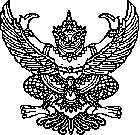 ประกาศเทศบาลตำบลบางจากเรื่อง ประกาศรายชื่อผู้ผ่านการสอบคัดเลือกพนักงานจ้างเหมาบริการ  -----------------------------------		ตามที่เทศบาลตำบลบางจาก  ได้ดำเนินการสอบคัดเลือกพนักงานจ้างเหมาบริการ เพื่อดูแลเด็กในศูนย์พัฒนาเด็กเล็กเทศบาลตำบลบางจาก ในวันที่ 4 มิถุนายน 2558 นั้น                    บัดนี้ การสอบคัดเลือกพนักงานจ้างเหมาบริการ ได้ดำเนินการเสร็จสิ้นแล้ว จึงขอประกาศรายชื่อ      ผู้ผ่านการสอบคัดเลือกเพื่อเป็นพนักงานจ้างเหมาบริการ ดังนี้จึงประกาศมาให้ทราบโดยทั่วกันประกาศ   ณ   วันที่  5  เดือน  มิถุนายน พ.ศ. 2558                 ลงชื่อ          	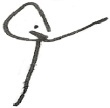 		   (นายโสภิต  ชูพงศ์)                นายกเทศมนตรีตำบลบางจากลำดับที่ชื่อ- สกุลเลขประจำตัวสอบหมายเหตุ1.นางสาวปารมี บุญมี001/25582.นางสาวอรวรรณ  แพทย์รัตน์003/25583.นางสาววิชชุณี  คงเอียง005/25584.นางสาวกัญวิตา  ส่งทวน006/25585.นางสาวศิริธร  บุญวิบูลย์002/2558